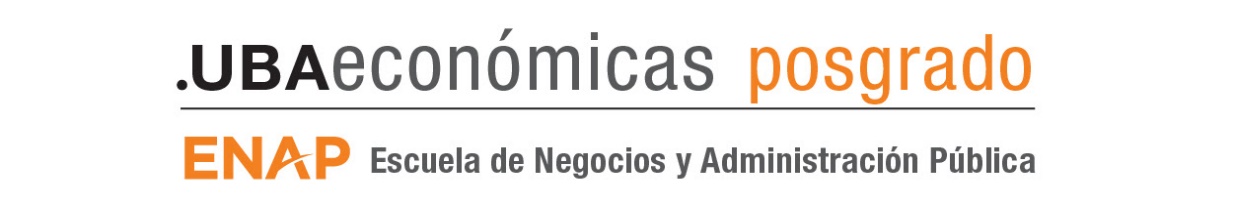 CERTIFICADO DE EXAMENEl/la Profesor/a  a cargo de la asignatura  perteneciente a la Maestría / Especialización / Curso  CERTIFICA que el/la Alumno/a de la Escuela de Negocios y Administración Pública , Tipo y N° de Documento  ha rendido examen el día .-                      _________________                                                ___________________                                  Firma del Alumno/a                                                                  Firma del Profesor/a     